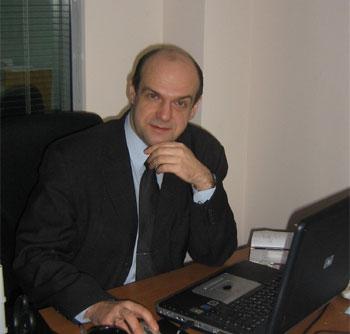 Комаров Вадим Николаевич+7 916 3382380 e-mail: bst@bisec.ru  http: www.bisec.ru  СпециализацияАнтикризисное управлениеВнутренний контроль и безопасностьУправление бизнесом и безопасностьюВ настоящее время Комаров В. является советником по безопасности ОАО «ВРХ» и ТОО «Магнум»В настоящее время Комаров В. является членом Государственной экзаменационной комиссии на факультете  "Анализ рисков и экономическая безопасность" в Финансовом Университете при Правительстве РФ.Комаров В. входит в список  рейтинга «5000 наиболее популярных и узнаваемых лиц в России» по мнению Аналитического центра Brand Analytics.Опыт работыТехнологии Безопасности БизнесаМосква, bisec.ruУслуги для бизнесаГенеральный директорРазработка и внедрение методик проведения аудита СБ и СВК.Проектирование и разработка концепции СВК и СБ предприятий разных форм собственности и масштабов бизнеса.Оказание услуг для предприятий по проведению аудитов системы безопасности и внутреннего контроля.Оказание услуг для Компаний в построении (реорганизации) системы безопасности и внутреннего контроля.Разработка и проведение семинаров-тренингов по спектру задач обеспечения безопасности предприятия, в том числе: 
- Изучение системы внешних и внутренних рисков и угроз безопасности. 
- Разработка и обоснование СБ и СВК предприятия. 
- Разработка и обоснование системы внутреннего контроля предприятия (аудит, ревизии, инвентаризации, управленческий контроль). 
- Нормативное обеспечение деятельности подразделений безопасности и внутреннего контроля. 
- Организация системы кадровой безопасности на предприятии.
- Организация системы информационной безопасности на предприятии.
- Разработка и организация системы внутреннего контроля на предприятиях
- Организация системы предотвращения внутрикорпоративного мошенничества и хищений на предприятии.
- Разработка систем экономической разведки и контрразведки на предприятии.
- Информационно-аналитическое обеспечение деятельности системы безопасности и системы внутреннего контроля. Индивидуальное консультирование руководителей предприятий и служб безопасности по вопросам организации и систематизации СБ и СВК.Один из ведущих экспертов в России и СНГ по экономической, кадровой, психологической, информационной безопасности предприятий.Проекты Комарова В.Н.Энергетическая Корпорация «ОЭК» (Москва)Холдинг «Инвенсис» (Лондон, Москва)Топливно – энергетическая Корпорация ДТЭК (Донецк)Топливно – энергетическая Корпорация «Метинвест» (Донецк)Холдинг «РЕННА» (Москва, Краснодар, Белгород)Холдинг «АБИ-Продакт» (Владимир, Калининград) ОАО «ВРХ» (Кострома, Москва)Банк «Пробизнесбанк» (Москва)Банк «Росэксимбанк» (Москва) ГК "Национальный Кредит" (Москва)Компания «Ямское Поле» (Москва)Компания "Яндекс" (Москва, Рязань)Завод «Сан-Гобен-Вебер» (Подольск)Комбинат АКК (Белгород)Завод «Моссельмаш» (Москва)Автомобильный завод «Урал» (Миасс, Челябинская обл.)Деревообрабатывающий завод «Ресурс» (Тамбов)Деревообрабатывающий комбинат «Солдек» (Вологда)Климовский трубный завод (Климовск)Компания БиЛайн (Москва)Комбинат «Муром» (Муром)Торговая компания «Магнум» (Алматы)Торговая компания «Сибпластком» (Новосибирск)Торговая компания «КВАДРАТ» (Киров)Торговая компания «Стар» (Ереван)Торговая компания «Золотое яблоко» (Екатеринбург)Торговая компания «Л Этуаль» (Москва)Торговая компания «Ижтрейдинг» (Ижевск)Торговая компания "М-видео" (Москва)Основные направления деятельности Комарова В.Н.Проектирование СБ и СВК предприятий Создание системы внутреннего контроля (СВК) с "0" Создание системы безопасности (СБ) с "0" Экономическая и информационная безопасность Внутренний контроль Разработка концепции СВК и СБ Управление проектами по СВК и СБ Руководство СБ и СВК по аутсорсингу Разработка регламентов Управленческая отчетность Управление рисками Разработка и внедрение системы KPI Аудит СБ и СВК Кадровая безопасностьСтатьи в периодических изданиях:Планирование безопасности в современных условиях.Бюджет службы безопасности, как эффективный инструмент управления безопасностью.О преимуществах внешнего аутсорсинга системы экономической безопасности.Как защититься от захвата?Защита бизнеса от службы безопасности.О методике оценки рисков и угроз экономической безопасности.Экономическая безопасность в условиях кризиса.Как гарантированно развалить безопасность.Психологическая безопасность и психология предпринимателя.Безопасность в логистике и при транспортировке ТМЦ.Как осуществлялась охрана Президента при инаугурации.